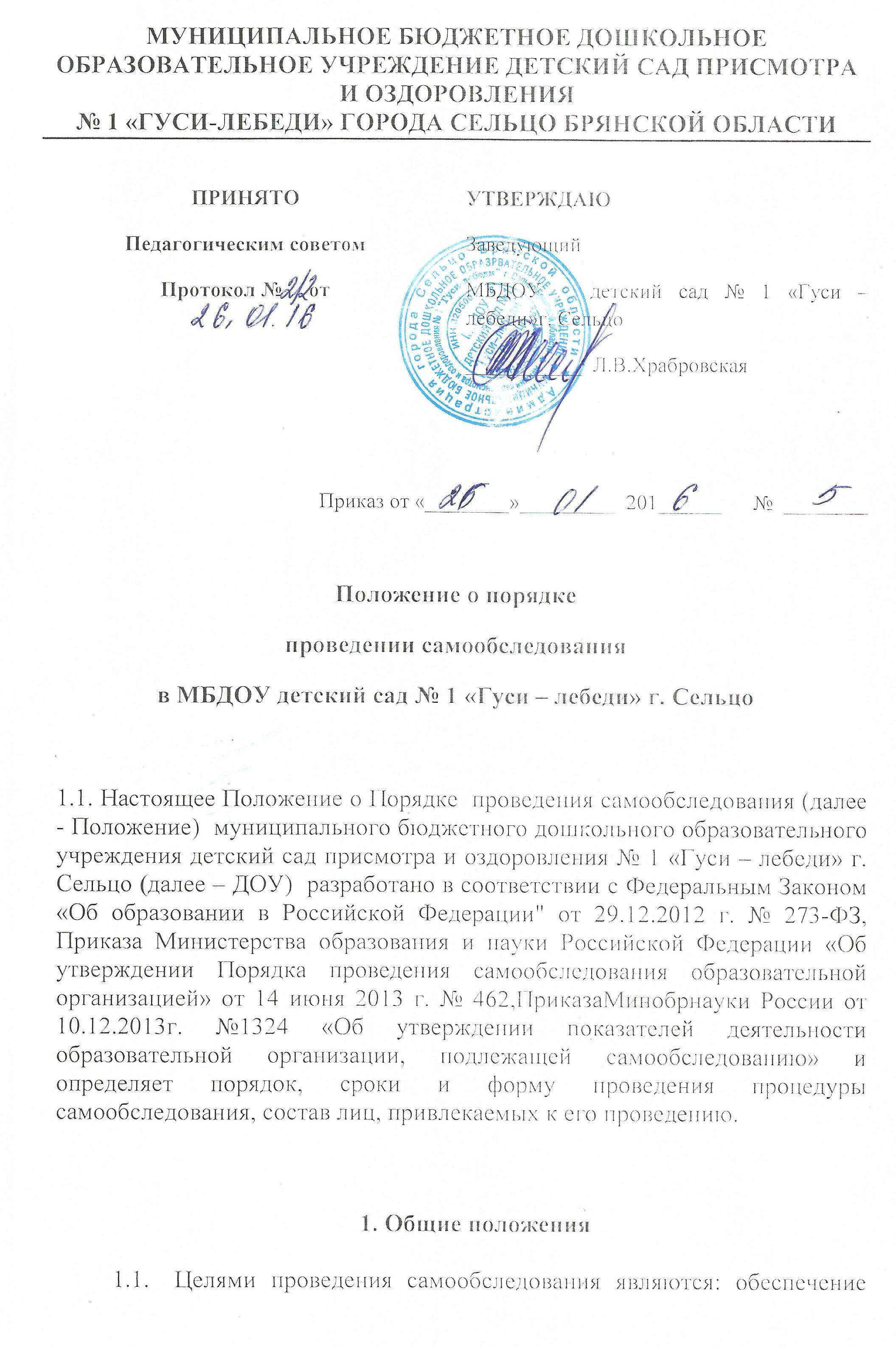 доступности и открытости информации о деятельности ДОУ, а также подготовка отчёта о результатах самообследования (далее - отчёт). Самообследование - систематическое изучение, оценка и анализ состояния ДОУ с целью повышения эффективности функционирования, самоорганизации и развития.В процессе самообследования проводится оценка образовательной деятельности, системы управления ДОУ, содержания и качества подготовки обучающихся, организации учебного-воспитательного процесса, качества кадрового, учебно-методического, библиотечно-информационного обеспечения, материально-технической базы, функционирования внутренней системы оценки качества образования, а также анализ показателей деятельности ДОУ, устанавливаемых федеральным органом исполнительной власти, осуществляющим функции по выработке государственной политики и нормативно-правовому регулированию в сфере образования.Порядок проведения самообследования Самообследование проводится ДОУ ежегодно. Основной формой проведения самообследования является мониторинг - системная организация сбора, хранения, обработки и распространения информации о деятельности ДОУ. Процедура самообследования включает в себя следующие этапы:планирование и подготовку работ по самообследованию;организацию и проведение самообследования;обобщение полученных результатов и на их основе формирование отчёта;рассмотрение отчёта Педагогическим советом ДОУ.Этап планирования и подготовки работ по самообследованию осуществляется в течение четвёртой четверти текущего учебного года и завершается изданием приказа ДОУ, которым утверждаются:состав рабочей группы по самообследованию;график проведения самообследования, включающего сбор и обработку необходимых для самообследования данных, написание отчёта по результатам самообследования, обсуждение проекта отчёта, доработку проекта отчёта по результатам обсуждения, его рассмотрение Педагогическим советом ДОУ, направление на подпись заведующему ДОУ, далее учредителю, и размещение на официальном сайте ДОУ.Этап организации и проведения самообследования осуществляется в июне-июле текущего года. Этапы обобщения полученных  результатов, формирования  отчёта, его рассмотрения Педагогическим советом ДОУ осуществляются в августе текущего года.Результаты самообследования оформляются в виде отчёта согласно прилагаемой к настоящему Положению форме, включающего аналитическую часть и результаты анализа показателей деятельности ДОУ.Отчёт составляется по состоянию на 1 августа текущего  года, подписывается заведующим ДОУ, заверяется печатью, направляется учредителю и размещается на официальном сайте ДОУ не позднее 1 сентября текущего года.ПРИЛОЖЕНИЕ к Положению о проведениисамообследования ДОУ от ____________ № ______Отчётдошкольного образовательного учреждения по итогам 20___/20___ учебного годаРаздел 1. Аналитическая частьОценка качества образовательных результатовОценка качества условий реализации основной образовательной программы дошкольного образованияОценка качества организации учебно воспитательного процесса.Раздел 2. Показатели деятельности ДОУ           Заведующий ДОУ                                                                        ФИО____________________             (дата)                                    М.П.№ п/пПоказателиЕдиница измерения1.Образовательная деятельность1.1Общая численность воспитанников, осваивающих образовательную программу дошкольного образования, в том числе:человек1.1.1В режиме полного дня (8-12 часов)человек1.1.2В режиме кратковременного пребывания (3-5 часов)человек1.1.3В семейной дошкольной группечеловек1.1.4В форме семейного образования с психолого-педагогическим сопровождением на базе дошкольной образовательной организациичеловек1.2Общая численность воспитанников в возрасте до 3 летчеловек1.3Общая численность воспитанников в возрасте от 3 до 8 летчеловек1.4Численность/удельный вес численности воспитанников в общей численности воспитанников, получающих услуги присмотра и ухода:человек/%1.4.1В режиме полного дня (8-12 часов)человек/%1.4.2В режиме продленного дня (12-14 часов)человек/%1.4.3В режиме круглосуточного пребываниячеловек/%1.5Численность/удельный вес численности воспитанников с ограниченными возможностями здоровья в общей численности воспитанников, получающих услуги:человек/%1.5.1По коррекции недостатков в физическом и (или) психическом развитиичеловек/%1.5.2По освоению образовательной программы дошкольного образованиячеловек/%1.5.3По присмотру и уходучеловек/%1.6Средний показатель пропущенных дней при посещении дошкольной образовательной организации по болезни на одного воспитанникадень1.7Общая численность педагогических работников, в том числе:человек1.7.1Численность/удельный вес численности педагогических работников, имеющих высшее образованиечеловек/%1.7.2Численность/удельный вес численности педагогических работников, имеющих высшее образование педагогической направленности (профиля)человек/%1.7.3Численность/удельный вес численности педагогических работников, имеющих среднее профессиональное образованиечеловек/%1.7.4Численность/удельный вес численности педагогических работников, имеющих среднее профессиональное образование педагогической направленности (профиля)человек/%1.8Численность/удельный вес численности педагогических работников, которым по результатам аттестации присвоена квалификационная категория, в общей численности педагогических работников, в том числе:человек/%1.8.1Высшаячеловек/%1.8.2Перваячеловек/%1.9Численность/удельный вес численности педагогических работников в общей численности педагогических работников, педагогический стаж работы которых составляет:человек/%1.9.1До 5 летчеловек/%1.9.2Свыше 30 летчеловек/%1.10Численность/удельный вес численности педагогических работников в общей численности педагогических работников в возрасте до 30 летчеловек/%1.11Численность/удельный вес численности педагогических работников в общей численности педагогических работников в возрасте от 55 летчеловек/%1.12Численность/удельный вес численности педагогических и административно-хозяйственных работников, прошедших за последние 5 лет повышение квалификации/профессиональную переподготовку по профилю педагогической деятельности или иной осуществляемой в образовательной организации деятельности, в общей численности педагогических и административно-хозяйственных работниковчеловек/%1.13Численность/удельный вес численности педагогических и административно-хозяйственных работников, прошедших повышение квалификации по применению в образовательном процессе федеральных государственных образовательных стандартов в общей численности педагогических и административно-хозяйственных работниковчеловек/%1.14Соотношение “педагогический работник/воспитанник”в дошкольной образовательной организациичеловек/человек1.15Наличие в образовательной организации следующих педагогических работников:1.15.1Музыкального руководителяда/нет1.15.2Инструктора по физической культуреда/нет1.15.3Учителя-логопедада/нет1.15.4Логопеда1.15.5Учителя- дефектологада/нет1.15.6Педагога-психолога2.Инфраструктура2.1Общая площадь помещений, в которых осуществляется образовательная деятельность, в расчете на одного воспитанникакв.м.2.2Площадь помещений для организации дополнительных видов деятельности воспитанниковкв.м.2.3Наличие физкультурного залада/нет2.4Наличие музыкального залада/нет2.5Наличие прогулочных площадок, обеспечивающих физическую активность и разнообразную игровую деятельность воспитанников на прогулкеда/нет